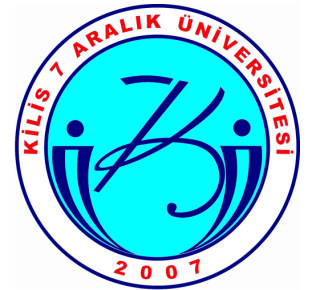 KİLİS 7 ARALIK ÜNİVERSİTESİTÜRKÇE VE YABANCI DİLLER ÖĞRETİMİ UYGULAMA VE ARAŞTIRMA MERKEZİ MÜDÜRLÜĞÜ (TÖMER)TÜRKÇE YETERLİK SINAVI (TYS) KAYIT / BİLGİ FORMUKİLİS 7 ARALIK ÜNİVERSİTESİTÜRKÇE VE YABANCI DİLLER ÖĞRETİMİ UYGULAMA VE ARAŞTIRMA MERKEZİ MÜDÜRLÜĞÜ (TÖMER)TÜRKÇE YETERLİK SINAVI (TYS) KAYIT / BİLGİ FORMUKİLİS 7 ARALIK ÜNİVERSİTESİTÜRKÇE VE YABANCI DİLLER ÖĞRETİMİ UYGULAMA VE ARAŞTIRMA MERKEZİ MÜDÜRLÜĞÜ (TÖMER)TÜRKÇE YETERLİK SINAVI (TYS) KAYIT / BİLGİ FORMU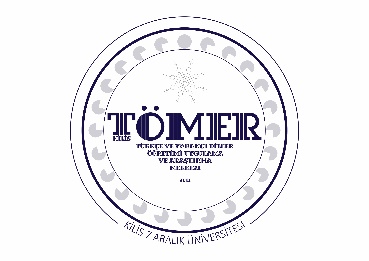 Sınava Katılacak KişininSınava Katılacak KişininSınava Katılacak KişininSınava Katılacak KişininSınava Katılacak KişininADI VE SOYADI: ADI VE SOYADI: TELEFON NUMARASI:TELEFON NUMARASI:TELEFON NUMARASI:ADRESİ:ADRESİ:E-POSTA:E-POSTA:E-POSTA:TÖMER Müdürlüğü gereken durumlarda sınav gün ve saatlerinde değişiklik yapabilir. Değişiklikler katılımcılara önceden bildirilecektir.Kayıt yapacak olan adayların KİLİS TÖMER hesabına sınav ücretini yatırarak ilgili dekontu aşağıda belirtilen diğer evraklarla birlikte KİLİS TÖMER sekreterliğine getirmeleri gerekmektedir.Açıklama kısmına “TÜRKÇE YETERLİK SINAVI ÜCRETİ” yazılmalıdır.KİLİS TÖMER HESAP ADI: Dil Öğretimi Uygulama ve Araştırma MerkeziBanka: VakıfbankIBAN: TR16 0001 5001 5800 7304 0760 83TÖMER Müdürlüğü gereken durumlarda sınav gün ve saatlerinde değişiklik yapabilir. Değişiklikler katılımcılara önceden bildirilecektir.Kayıt yapacak olan adayların KİLİS TÖMER hesabına sınav ücretini yatırarak ilgili dekontu aşağıda belirtilen diğer evraklarla birlikte KİLİS TÖMER sekreterliğine getirmeleri gerekmektedir.Açıklama kısmına “TÜRKÇE YETERLİK SINAVI ÜCRETİ” yazılmalıdır.KİLİS TÖMER HESAP ADI: Dil Öğretimi Uygulama ve Araştırma MerkeziBanka: VakıfbankIBAN: TR16 0001 5001 5800 7304 0760 83TÖMER Müdürlüğü gereken durumlarda sınav gün ve saatlerinde değişiklik yapabilir. Değişiklikler katılımcılara önceden bildirilecektir.Kayıt yapacak olan adayların KİLİS TÖMER hesabına sınav ücretini yatırarak ilgili dekontu aşağıda belirtilen diğer evraklarla birlikte KİLİS TÖMER sekreterliğine getirmeleri gerekmektedir.Açıklama kısmına “TÜRKÇE YETERLİK SINAVI ÜCRETİ” yazılmalıdır.KİLİS TÖMER HESAP ADI: Dil Öğretimi Uygulama ve Araştırma MerkeziBanka: VakıfbankIBAN: TR16 0001 5001 5800 7304 0760 83TÖMER Müdürlüğü gereken durumlarda sınav gün ve saatlerinde değişiklik yapabilir. Değişiklikler katılımcılara önceden bildirilecektir.Kayıt yapacak olan adayların KİLİS TÖMER hesabına sınav ücretini yatırarak ilgili dekontu aşağıda belirtilen diğer evraklarla birlikte KİLİS TÖMER sekreterliğine getirmeleri gerekmektedir.Açıklama kısmına “TÜRKÇE YETERLİK SINAVI ÜCRETİ” yazılmalıdır.KİLİS TÖMER HESAP ADI: Dil Öğretimi Uygulama ve Araştırma MerkeziBanka: VakıfbankIBAN: TR16 0001 5001 5800 7304 0760 83TÖMER Müdürlüğü gereken durumlarda sınav gün ve saatlerinde değişiklik yapabilir. Değişiklikler katılımcılara önceden bildirilecektir.Kayıt yapacak olan adayların KİLİS TÖMER hesabına sınav ücretini yatırarak ilgili dekontu aşağıda belirtilen diğer evraklarla birlikte KİLİS TÖMER sekreterliğine getirmeleri gerekmektedir.Açıklama kısmına “TÜRKÇE YETERLİK SINAVI ÜCRETİ” yazılmalıdır.KİLİS TÖMER HESAP ADI: Dil Öğretimi Uygulama ve Araştırma MerkeziBanka: VakıfbankIBAN: TR16 0001 5001 5800 7304 0760 83Yukarıdaki bilgilerin tarafıma ait olduğunu ve belirtilen hususları kabul ettiğimi beyan ve taahhüt ederim.                                                                                                Yukarıdaki bilgilerin tarafıma ait olduğunu ve belirtilen hususları kabul ettiğimi beyan ve taahhüt ederim.                                                                                                Yukarıdaki bilgilerin tarafıma ait olduğunu ve belirtilen hususları kabul ettiğimi beyan ve taahhüt ederim.                                                                                                Yukarıdaki bilgilerin tarafıma ait olduğunu ve belirtilen hususları kabul ettiğimi beyan ve taahhüt ederim.                                                                                                Yukarıdaki bilgilerin tarafıma ait olduğunu ve belirtilen hususları kabul ettiğimi beyan ve taahhüt ederim.                                                                                                Tarih:Tarih:Tarih:……./…… /………….……./…… /………….İmza:İmza:İmza:Adı ve Soyadı:Adı ve Soyadı:Adı ve Soyadı:Ekler:  Kimlik Fotokopisi (Geçici Koruma Kimliği - Yabancı Tanıtma Belgesi – Pasaport)Dekont (1 Adet)Ekler:  Kimlik Fotokopisi (Geçici Koruma Kimliği - Yabancı Tanıtma Belgesi – Pasaport)Dekont (1 Adet)Ekler:  Kimlik Fotokopisi (Geçici Koruma Kimliği - Yabancı Tanıtma Belgesi – Pasaport)Dekont (1 Adet)Ekler:  Kimlik Fotokopisi (Geçici Koruma Kimliği - Yabancı Tanıtma Belgesi – Pasaport)Dekont (1 Adet)Ekler:  Kimlik Fotokopisi (Geçici Koruma Kimliği - Yabancı Tanıtma Belgesi – Pasaport)Dekont (1 Adet)